Serviço Autônomo de Água e Esgoto de Vargem Alta Estado do Espírito Santo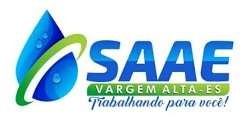 Av. Largo Emilio David, S/N - Centro - Vargem Alta -ES - CEP:29295-000Telefone:28 99924-8726 CNPJ:31.724.255/0001-20QUADRO PARA PREEENCHIMENTO PREÇOS15/04/2024 15:15:001ProcessoPesquisa de Preços Pesquisa de Preços Pesquisa de Preços Pesquisa de Preços Pesquisa de Preços FornecedorCNPJEndereçoContatoCódigoEspecificaçõesUnidadeQuantidadeUnitárioValor Total064CONCERTO DE PNEU (VEICULO PEQUENO)SERV30065CONCERTO DE PNEU DIANTEIRO DA RETROESCAVADEIRASERV5066CONCERTO DE PNEU TRASEIRO DA RETROESCAVADEIRASERV5067CONCERTO DE PNEU DE CAMINHÃOSERV5068CONCERTO DE PNEU (MOTO-BIS)SERV30069INSTALAÇÃO DE CAMARA DE AR PNEU DIANTEIRO DA RETROESCAVADEIRA (com material)SERV5070INSTALAÇÃO DE CAMARA DE AR PNEU TRASEIRO DA RETROESCAVADEIRA (com material)SERV5071INSTALAÇÃO DE CAMARA DE AR DE CAMINHÃO (com material)SERV5072INSTALAÇÃO DE CAMARA DE AR PNEU (VEICULO PEQUENO)(com material)SERV20073INSTALAÇÃO DE CAMARA DE AR (MOTO-BIS) (com material)SERV10Valor Total GeralValor Total GeralValor Total GeralValor Total GeralValor Total GeralValidade da Proposta: 30 diasValidade da Proposta: 30 diasValidade da Proposta: 30 diasASSINATURA DO RESPONSÁVEL:Data:	/	/CARIMBO CNPJData:	/	/OBSERVAÇÕES:OBSERVAÇÕES:OBSERVAÇÕES:A PROPOSTA DEVERÁ ESTAR ASSINADA PELO REPRESENTANTE DA EMPRESA COM O CARIMBO DE "CNPJ";A EMPRESA DECLARADA VENCEDORA DEVERÁ APRESENTAR AS CERTIDÕES NEGATIVAS DE DÉBITOS FEDERAL, ESTADUAL E MUNICIPAL, FGTS, TRABALHISTA, ALVARÁ DE FUNCIONAMENTO e DOCUMENTO DE CONSTITUIÇÃO DA EMPRESA PARA FINS DE CONTRATAÇÃO.Prazo e condições de Entrega: entrega 05 DIAS após envio da Autorização de fornecimentoPagamento: com boleto, 15 dias após a emissão da NF.Na proposta devem estar incluídos nos preços todas as tributos de qualquer natureza e todas as despesas, diretas ou indiretas, relacionadas com o fornecimento do objeto, inclusive frete de entrega;4. . ENDEREÇO DE ENTREGA: Largo Emilio David, sn, Centro , Vargem Alta-ES, de segunda a sexta (7 às 15hs)CONTATO : SAAE – SERVIÇO AUTÔNOMO DE ÁGUA E ESGOTO – VARGEM ALTA/ES – CNPJ nº 31.724.255/0001-20. Tel. de contato. [028] 99930-1695; E-mail: licitacaosaaevalta@gmail.comA PROPOSTA DEVERÁ ESTAR ASSINADA PELO REPRESENTANTE DA EMPRESA COM O CARIMBO DE "CNPJ";A EMPRESA DECLARADA VENCEDORA DEVERÁ APRESENTAR AS CERTIDÕES NEGATIVAS DE DÉBITOS FEDERAL, ESTADUAL E MUNICIPAL, FGTS, TRABALHISTA, ALVARÁ DE FUNCIONAMENTO e DOCUMENTO DE CONSTITUIÇÃO DA EMPRESA PARA FINS DE CONTRATAÇÃO.Prazo e condições de Entrega: entrega 05 DIAS após envio da Autorização de fornecimentoPagamento: com boleto, 15 dias após a emissão da NF.Na proposta devem estar incluídos nos preços todas as tributos de qualquer natureza e todas as despesas, diretas ou indiretas, relacionadas com o fornecimento do objeto, inclusive frete de entrega;4. . ENDEREÇO DE ENTREGA: Largo Emilio David, sn, Centro , Vargem Alta-ES, de segunda a sexta (7 às 15hs)CONTATO : SAAE – SERVIÇO AUTÔNOMO DE ÁGUA E ESGOTO – VARGEM ALTA/ES – CNPJ nº 31.724.255/0001-20. Tel. de contato. [028] 99930-1695; E-mail: licitacaosaaevalta@gmail.comA PROPOSTA DEVERÁ ESTAR ASSINADA PELO REPRESENTANTE DA EMPRESA COM O CARIMBO DE "CNPJ";A EMPRESA DECLARADA VENCEDORA DEVERÁ APRESENTAR AS CERTIDÕES NEGATIVAS DE DÉBITOS FEDERAL, ESTADUAL E MUNICIPAL, FGTS, TRABALHISTA, ALVARÁ DE FUNCIONAMENTO e DOCUMENTO DE CONSTITUIÇÃO DA EMPRESA PARA FINS DE CONTRATAÇÃO.Prazo e condições de Entrega: entrega 05 DIAS após envio da Autorização de fornecimentoPagamento: com boleto, 15 dias após a emissão da NF.Na proposta devem estar incluídos nos preços todas as tributos de qualquer natureza e todas as despesas, diretas ou indiretas, relacionadas com o fornecimento do objeto, inclusive frete de entrega;4. . ENDEREÇO DE ENTREGA: Largo Emilio David, sn, Centro , Vargem Alta-ES, de segunda a sexta (7 às 15hs)CONTATO : SAAE – SERVIÇO AUTÔNOMO DE ÁGUA E ESGOTO – VARGEM ALTA/ES – CNPJ nº 31.724.255/0001-20. Tel. de contato. [028] 99930-1695; E-mail: licitacaosaaevalta@gmail.com